              Digital DJ Service Contract                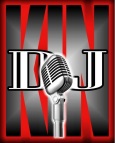 This contract is for the personal services of  Kin Bates Digital DJ Service acting as the disc jockey for the engagement described below, made this day ________/________/________ between the undersigned Purchaser __________________________________ and The Disc Jockey.
1. Type of event_______________________________________________________________________________ 2. Name and address of place of engagement ________________________________________________________ 3. Access and set up conditions: 1st floor 2nd floor Stairs Any access difficulties _____________________________ 4. Date and times of engagement _______/________/_______Start time ___________End time________________5. WAGE AGREED UPON $____________deposit of  50% $ ______________ due by_______/______/________6. Balance of $________________ due at start of event on the date of engagement.
The 50 % deposit is non– refundable and not transferable to another location or for times other than those stated here on this contract. The deposit is paid for the sole purpose of reserving the agreed times, date and location only. The above mentioned time consists of ____hours, each additional hour over the minimum will be charged at the rate of $50.00/hr7. Purchaser will make final payments by cash,check or charge to: Kin Bates8. Additional agreements_________________________________________________________________________ 9. Purchaser shall make available to the disc jockey the place of performance at least ____hour(s) prior to scheduled performance time for the purpose of setting up and sound balancing. A suitable electrical outlet must be made available to the disc jockey. 10. The agreement of  the disc jockey to perform said services is subject to his/her proven detention by injury, adverse weather conditions, acts of God, or any other legitimate condition beyond his/her control for which The Disc Jockey will not be held responsible for any loss incurred by Purchaser as a result thereof.  Cancellation by purchaser for any reason does not warrant return of any deposit paid. 11. The performing DJ reserves the right to refuse service in the event he or she feels threatened of injury or damage to equipment by verbal threats, aggressive or combative behavior. Purchaser warrants that he or she is of legal age and has the right to enter into this contract. In signing this agreement, you agree to pay the total sum of the engagement.  Print Purchaser's name _______________________________________________ Signature of Purchaser _______________________________________________ Print street address ________________________________________________City State Zip Code __________________________________________________Telephone_____________________________________e-mail__________________________________________  Disc Jockey's name ____________________________Signature of Disc Jockey_____________________________